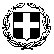 ΜΕΡΟΣ Β'ΕΝΔΕΙΚΤΙΚΟΣ ΠΡΟΥΠΟΛΟΓΙΣΜΟΣΕπισκευές Ηλεκτρικών Ειδών του χρηματοδοτούμενου έργου με τίτλο  "REACT" (Refugee, Assistance, Collaboration, Thessaloniki)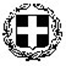 ΜΕΡΟΣ Γ’ΤΕΧΝΙΚΕΣ ΠΡΟΔΙΑΓΡΑΦΕΣ – ΕΙΔΙΚΟΙ ΟΡΟΙ Επισκευές Ηλεκτρικών Ειδών του χρηματοδοτούμενου έργου με τίτλο  "REACT" (Refugee, Assistance, Collaboration, Thessaloniki)ΓΕΝΙΚΑΟ Δήμος Θεσσαλονίκης, σύμφωνα με τις υπ. αριθμ ΑΔΣ 766/2016 ενέκρινε την  υλοποίηση του προγράμματος “REACT” (Refugee, Assistance, Collaboration, Thessaloniki), που αφορά στην υποστήριξη της φιλοξενίας προσφύγων στο Πολεοδομικό Συγκρότημα Θεσσαλονίκης. Το πρόγραμμα υλοποιείται στο πλαίσιο της υπ.αριθμ. 1295/20-4-2021 Συμφωνίας Επιδότησης του Δήμου Θεσσαλονίκης με το Υπουργείο Μετανάστευσης και Ασύλου. Για  την υλοποίηση του “REACT” έχει συγκροτηθεί  εταιρικό σχήμα με συντονιστή τον Δήμο Θεσσαλονίκης και εταίρους το Δήμο Νεάπολης – Συκεών, τον Δήμο Καλαμαριάς, τη ΧΑΝΘ, την ΜΚΟ PRAKSIS (Προγράμματα Ανάπτυξης Κοινωνικής Στήριξης και Ιατρικής Συνεργασίας), την ΑΡΣΙΣ – Κοινωνική Οργάνωση Υποστήριξης Νέων και την Ανατολική Α.Ε. – Αναπτυξιακή Ανώνυμη Εταιρία Ο.Τ.Α. Ανατολικής Θεσσαλονίκης και την Αναπτυξιακή Μείζονος Αστικής Θεσσαλονίκης, Αναπτυξιακή Ανώνυμος Εταιρία Ο.Τ.Α.Η Οικονομική Επιτροπή με την υπ. αριθμ 1098/07-12-2020 απόφασή της ενέκρινε την συνέχιση της υλοποίησης του έργου «REACT» (Refugee, Assistance, Collaboration, Thessaloniki) και την υποβολή πρότασης στο στεγαστικό πρόγραμμα για αιτούντες διεθνής προστασία ΕΣΤΙΑ 2021 σε συνέχεια της ΑΠ 2422/30-11-2020 πρόσκλησης του Υπουργείου Μετανάστευσης και Ασύλου και με την υπ. αριθμ 347/27-4-2021 ενέκρινε την αποδοχή χρηματοδότησης για την υλοποίηση του προγράμματος φιλοξενίας και υποδοχής προσφύγων ΕΣΤΙΑ 2021, με τον διακριτικό τίτλο REACT, με χρηματοδότηση του Υπουργείου Μετανάστευσης και Ασύλου. Με την υπ’ αριθμ. 201/07-01-2021 Απόφαση Ανάληψης Υποχρέωσης, ψηφίστηκε σχετική πίστωση στον ΚΑ 60/6473.11.01Ο Δήμος Θεσσαλονίκης, ο Δήμος Νεάπολης – Συκεών, ο Δήμος Καλαμαριάς και η Ανατολική Α.Ε. ανέλαβαν την κάλυψη εννιακοσίων σαράντα εννέα (949) θέσεων υποδοχής δηλαδή την μίσθωση περίπου εκατόν εβδομήντα εννέα (179) διαμερισμάτων. ΑΝΑΛΥΤΙΚΗ ΠΕΡΙΓΡΑΦΗΓια τον εξοπλισμό των διαμερισμάτων που διαμένουν οι πρόσφυγες, πραγματοποιήθηκε προμήθεια ηλεκτρικών συσκευών, όπως: ηλεκτρικές κουζίνες, ηλεκτρικά πλυντήρια και ηλεκτρικά ψυγεία. Σε ορισμένα από αυτά παρουσιάστηκαν βλάβες οι οποίες όμως μπορούν να επισκευαστούν και οι συσκευές να επαναλειτουργήσουν. Τα είδη των απαιτούμενων ανταλλακτικών και της απαραίτητης εργασίας περιγράφονται στον Ενδεικτικό Προϋπολογισμό. Ο ανάδοχος θα πρέπει να διασφαλίσει τα εξής : Όλα τα προς προμήθεια ανταλλακτικά θα είναι απολύτως καινούρια και αμεταχείριστα, και θα πληρούν τις προδιαγραφές που θέτουν οι κατασκευαστές. Όλα τα προσφερόμενα είδη συμμορφώνονται προς όλες τις υποχρεώσεις που επιβάλλονται στους κατασκευαστές για τα προϊόντα, βάσει των κοινοτικών διατάξεων.Στην τιμή της προμήθειας των ανταλλακτικών και της εργασίας εγκατάστασης συμπεριλαμβάνονται και οποιαδήποτε μικροϋλικά σύνδεσης, που θα απαιτηθούν. Οι εργασίες επισκευής θα γίνουν στις αποθήκες του Δήμου Θεσσαλονίκης (Ανδ. Γεωργίου 13) καθώς και εντός των διαμερισμάτων του προγράμματος REACT τα οποία θα υποδειχθούν στον ανάδοχο.Οι εργασίες επισκευής θα γίνουν στους χώρους που βρίσκονται οι ηλεκτρικές συσκευές, όμως τυχόν μεταφορά τους σε άλλο χώρο για την επισκευή, θα γίνει με έξοδα και ευθύνη του αναδόχου. Ο ανάδοχος, μετά τις εργασίες, υποχρεούται να παραδώσει τις ηλεκτρικές συσκευές σε πλήρη και κανονική λειτουργία. Η Υπηρεσία δεν υποχρεούται να απορροφήσει το σύνολο της ποσότητας που αναγράφεται στον ενδεικτικό προϋπολογισμό. Η απορρόφηση της ποσότητας εξαρτάται από τις εκάστοτε ανάγκες. Εφόσον όμως κριθεί σκόπιμη η προμήθεια του συνόλου της ποσότητας, ο μειοδότης υποχρεούται να ανταποκριθεί στην απαίτηση της Υπηρεσίας.Η χρονική διάρκεια της σύμβασης ορίζεται από την ημέρα υπογραφής και πρωτοκόλλησής της και μέχρι τις 31/12/2021  µε την δυνατότητα παράτασης της σύμβασης εφόσον υπάρχει συμβατικό υπόλοιπο και εφόσον επίσης δοθεί παράταση - συνέχιση της χρηματοδότησης του προγράμματος και μετά την έγγραφη σύμφωνη γνώμη του συμβαλλόμενου.ΕΛΛΗΝΙΚΗ ΔΗΜΟΚΡΑΤΙΑΘεσσαλονίκη 29/6/2021 ΝΟΜΟΣ ΘΕΣΣΑΛΟΝΙΚΗΣΔΗΜΟΣ ΘΕΣΣΑΛΟΝΙΚΗΣΓΕΝΙΚΗ ΔΙΕΥΘΥΝΣΗ Δ/ΝΣΗ ΚΟΙΝΩΝΙΚΗΣ ΠΡΟΣΤΑΣΙΑΣΚΑΙ ΔΗΜΟΣΙΑΣ ΥΓΕΙΑΣΤΜΗΜΑ ΥΠΟΣΤΗΡΙΞΗΣ ΚΑΙ ΕΝΤΑΞΗΣ ΜΕΤΑΝΑΣΤΩΝ ΚΑΙ ΠΡΟΣΦΥΓΩΝΑ/ΑΕΙΔΟΣCPVΜΟΝΑΔΑ ΜΕΤΡΗΣΗΣΠΟΣΟΤΗΤΑΚΟΣΤΟΣ ΜΟΝΑΔΑΣ σε €               ΧΩΡΙΣ Φ.Π.Α.ΣΥΝΟΛΙΚΗ ΔΑΠΑΝΗ σε €Α/ΑΕΙΔΟΣCPVΜΟΝΑΔΑ ΜΕΤΡΗΣΗΣΠΟΣΟΤΗΤΑΚΟΣΤΟΣ ΜΟΝΑΔΑΣ σε €               ΧΩΡΙΣ Φ.Π.Α.ΣΥΝΟΛΙΚΗ ΔΑΠΑΝΗ σε €Ηλεκτρικές Κουζίνες  1Εστία κουζίνας – 1.500W34913000-0Τεμ.3021,00630,002Εστία κουζίνας – 2.000W34913000-0Τεμ.3025,00750,00Ηλεκτρικά Πλυντήρια 3Θερμομπλόκ 34913000-0Τεμ.3025,00750,004Κλείστρο πόρτας34913000-0Τεμ.3017,00510,005Εργασία επισκευής 45311200-2Ώρα 8017,001.360,00ΣύνολοΣύνολοΣύνολοΣύνολοΣύνολοΣύνολο4.000,00Φ.Π.Α. 24%Φ.Π.Α. 24%Φ.Π.Α. 24%Φ.Π.Α. 24%Φ.Π.Α. 24%Φ.Π.Α. 24%960,00Γενικό Σύνολο Γενικό Σύνολο Γενικό Σύνολο Γενικό Σύνολο Γενικό Σύνολο Γενικό Σύνολο 4.960,00Η ΣυντάξασαΗ Προϊσταμένη ΤμήματοςΥποστήριξης και Ένταξης Μεταναστών και ΠροσφύγωνΗ Προϊσταμένη Δ/νσης                      Κοινωνικής Προστασίας και Δημόσιας Υγείας Αικατερίνη ΚαρπέτηΒιργινία ΠολίτηΣυμέλα Σπυρίδου ΕΛΛΗΝΙΚΗ ΔΗΜΟΚΡΑΤΙΑΘεσσαλονίκη 29/6/2021 ΝΟΜΟΣ ΘΕΣΣΑΛΟΝΙΚΗΣΔΗΜΟΣ ΘΕΣΣΑΛΟΝΙΚΗΣΓΕΝΙΚΗ ΔΙΕΥΘΥΝΣΗ Δ/ΝΣΗ ΚΟΙΝΩΝΙΚΗΣ ΠΡΟΣΤΑΣΙΑΣΚΑΙ ΔΗΜΟΣΙΑΣ ΥΓΕΙΑΣΤΜΗΜΑ ΥΠΟΣΤΗΡΙΞΗΣ ΚΑΙ ΕΝΤΑΞΗΣ ΜΕΤΑΝΑΣΤΩΝ ΚΑΙ ΠΡΟΣΦΥΓΩΝΗ ΣυντάξασαΗ Προϊσταμένη ΤμήματοςΥποστήριξης και Ένταξης Μεταναστών και ΠροσφύγωνΗ Προϊσταμένη Δ/νσης                      Κοινωνικής Προστασίας και Δημόσιας Υγείας Αικατερίνη ΚαρπέτηΒιργινία ΠολίτηΣυμέλα Σπυρίδου 